DAFTAR PUSTAKA Ahmad, F. (2020). PENENTUAN METODE PERAMALAN PADA PRODUKSI PART NEW GRANADA BOWL ST Di PT.X. JISI: Jurnal Integrasi Sistem Industri, 7(1), 31. https://doi.org/10.24853/jisi.7.1.31-39 Lusiana, A., & Yuliarty, P. (2020). PENERAPAN METODE PERAMALAN (FORECASTING) PADA PERMINTAAN ATAP di PT X. Industri Inovatif : 	Jurnal 	Teknik 	Industri, 	10(1), 	11–20. https://doi.org/10.36040/industri.v10i1.2530 Ahmed, S. A., Biswas, T. K., & Nundy, C. K. (n.d.). Archive of An Optimization Model for Aggregate Production Planning and Control : A Genetic Algorithm Approach. https://doi.org/10.22105/riej.2019.192936.1090 Baroto, Teguh. 2002. Perencanaan dan Pengendalian Produksi. Ghalia Indonesia : Jakarta. Febryanti, A. R., & Rani, A. M. (2019). Penerapan Perencanaan Agregat untuk Meminimumkan Biaya Produksi (Studi pada CV. X). 16(2), 144–150. Gasperz, Vincent. 2004. Production Planning and inventory Control. Edisi Empat. Gramedia Pustaka Utama : Jakarta  Ginting, R. 2007. Sistem Produksi. Jakarta : Graha Ilmu Gitosudarmo, Indriyo. 2000. Sistem Perencanaan dan Pengendalian Produksi Edisi 2. BPFE-Yogyakarta : Yogyakarta. Haming dan Nurnajamuddin. 2014. Manajemen Produksi modern operasi manufaktur dan jasa. Buku 1 Edisi 3 Bumi Aksara : Jakarta Haryati, N. E. (2011). Perencanaan Jumlah Produk Menggunakan Metode Fuzzy Mamdani Berdasarkan Prediksi Permintaan. 1–9. Heizer, B Render. 2004. Manajemen Operasi Edisi ketujuh. Salemba Empat, Jakarta. Herlina, L. (2021). Perancangan Model Integrasi Perencanaan Produksi Dan Distribusi Pada Rantai Pasok Agroindustri Udang (Kasus Pt X). Disertasi. Industri, T., Indonesia, U. A., Agregat, P., & Agregat, S. (2019). ANALISIS PERENCANAAN PRODUKSI PADA PT. ARMSTRONG INDUSTRI INDONESIA DENGAN METODE FORECASTING DAN AGREGAT PLANNING Fristha Ayu Reicita. 7(3), 160–168. Kusuma, Hendra. 2004. Manajemen Produksi : Perencanaan dan Pengendalian Produksi. Andi Offset: Yogyakarta. Manajemen, J., Krisnadwipayana, B., & Indra, H. (2017). STRATEGI PERENCANAAN AGREGAT SEBAGAI PILIHAN KAPASITAS PRODUKSI. 5. Manurung,Haymans,Adler. 2003. Teknik Peramalan Bisnis dan Ekonomi. Rineka Cipta : Jakarta. Nisa, A. K., & Kusuma, T. Y. T. (2017). Perencanaan Dan Pengendalian Produksi Dengan Metode Aggrate Planning Di C-Maxi Alloycast. Integrated Lab Journal, 5(2), 51–62. file:/ Patrobas, G., Hassan, A., Pondaag, J., Perencanaan, A., Tepung, P., Pt, P., Coco, T., Di, P., & Minahasa, L. (2021). DENGAN METODE AGREGAT PLANNING ANALYSIS OF COCONUT FLOUR PRODUCTION PLANNING USING THE AGGREGATE PLANNING METHOD AT PT . TROPICA COCO PRIMA AT LELEMA MINAHASA SELATAN . Jurnal EMBA Vol . 9 No . 3 Juli 2021 , Hal . 1173 - 1182. 9(3), 1173–1182. Syukron, Amin dan Kholil, Muhammad. 2014. Pengantar Teknik Industri. Graha Ilmu : Yogyakarta.  Sarifah, L., Kamilah, S., Khotijah, S., Sains, I., Sains, I., & Sains, I. (2023). Penerapan Metode Single Moving Average Dalam Memprediksi Jumlah Penduduk Miskin Pada Perencanaan Pembangunan Daerah Kabupaten Pamekasan. 8(2). https://doi.org/10.31102/zeta.2023.8.2.47-54 Solehudin, Asep. 2007. Kajian Perencanaan Produksi Agregat. Skripsi pada departemen manajemen fakultas ekonomi intitut pertanian bogor : Bogor LAMPIRAN Lampiran 1 Dokumentasi Proses pengambilan data 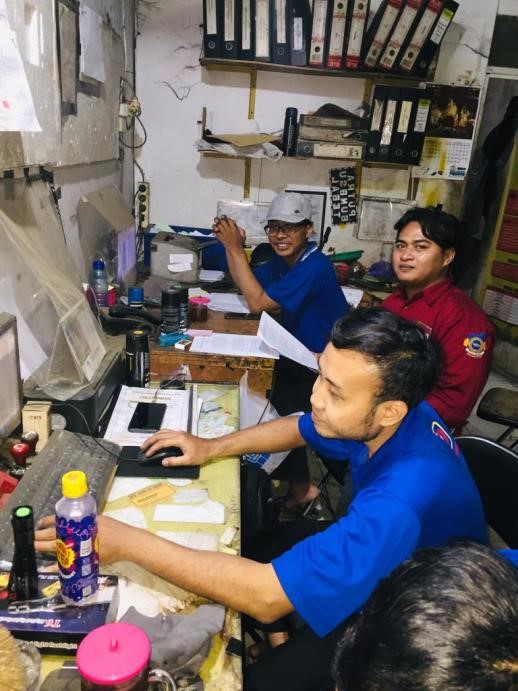 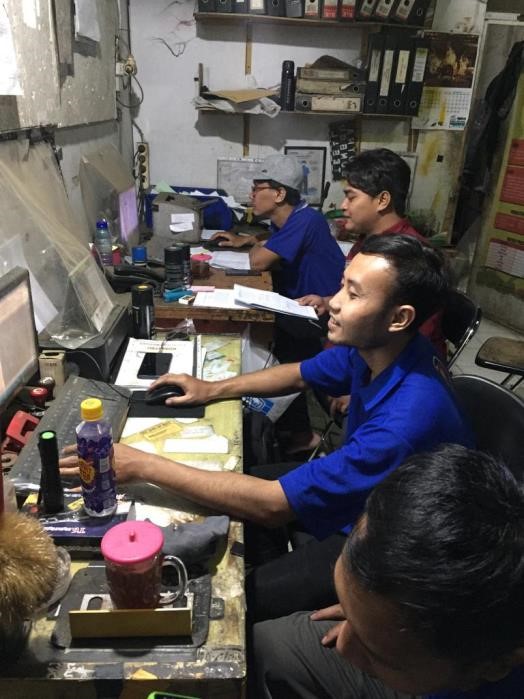 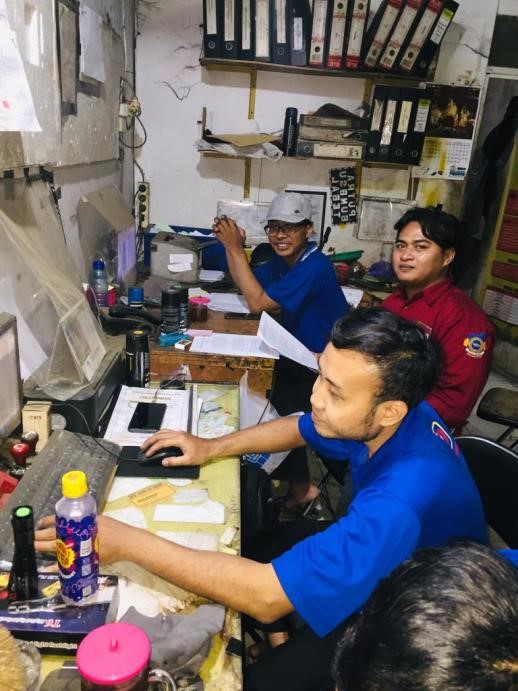 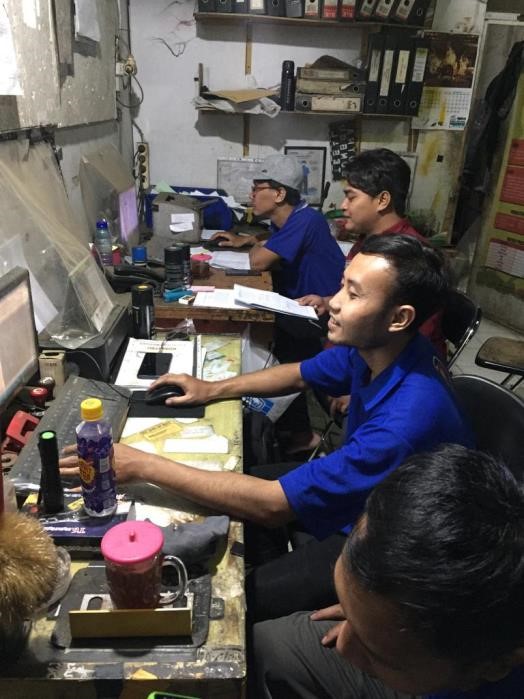 Lampiran 2 Profil Singkat Perusahaan Tempat Penelitian 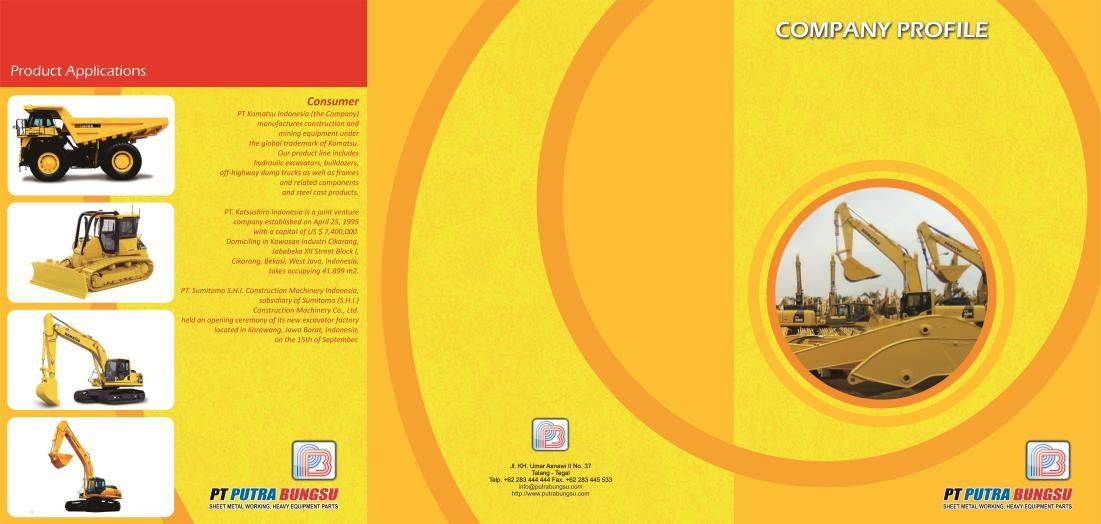 Lampiran 3 Surat balasan dari PT. Putra Bungsu 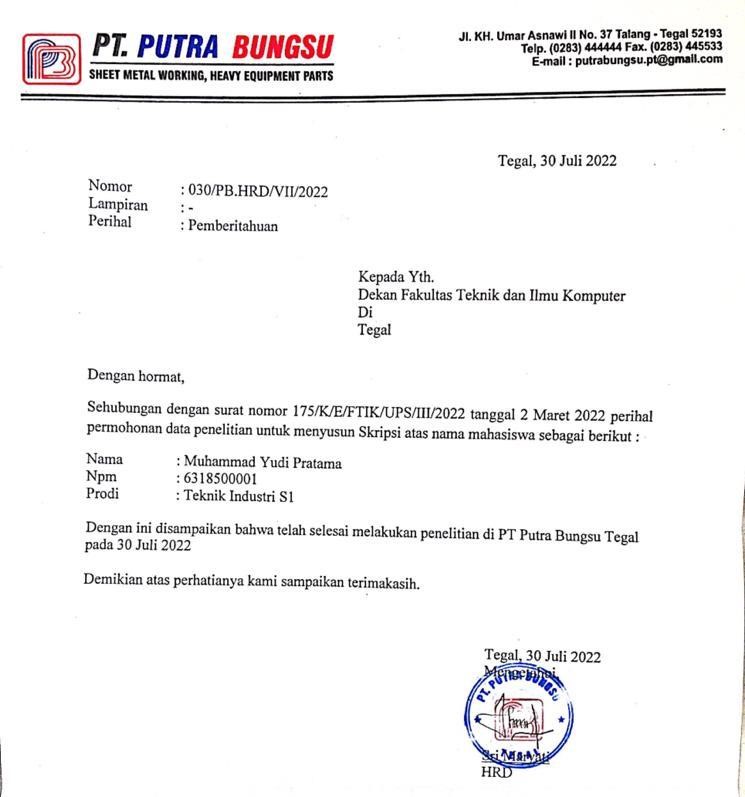 Lampiran 4 Data Permintaan PT. Putra Bungsu 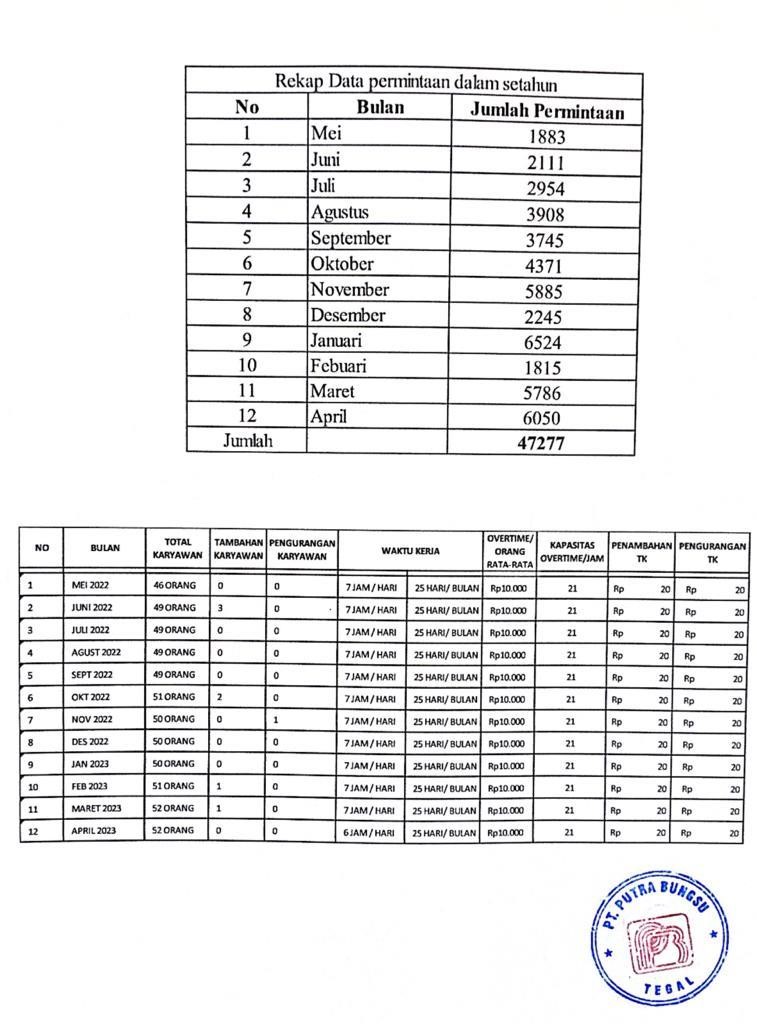 Lampiran 5 Coding pada aplikasi matlab Program untuk menghitung forecasting simple moving average, weight moving average dan exponential smoothing 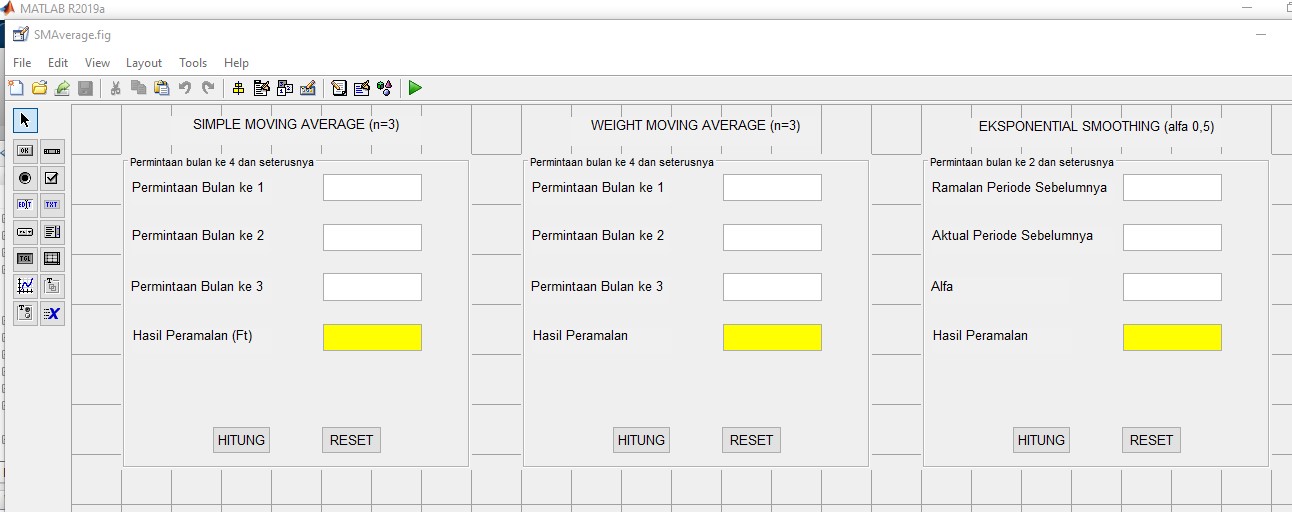 Coding: Simple Moving Average 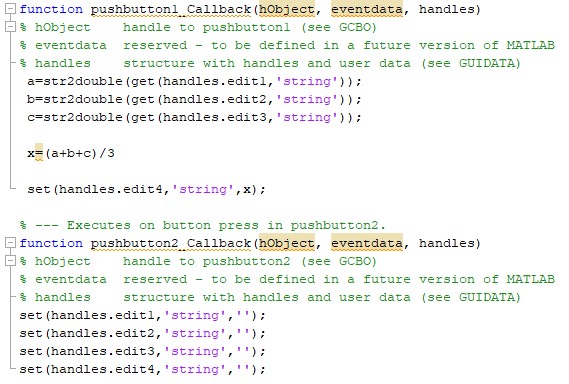 Coding: Weight Moving Average 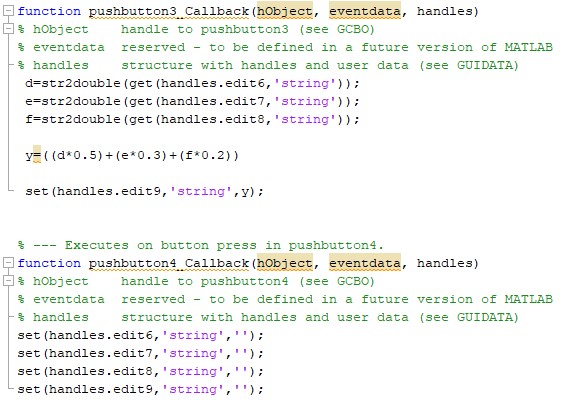 Coding: Exponential Smoothing 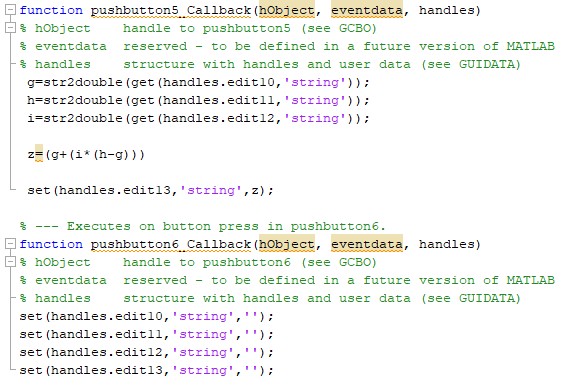 Program untuk menghitung MAD, MSE dan MAPE 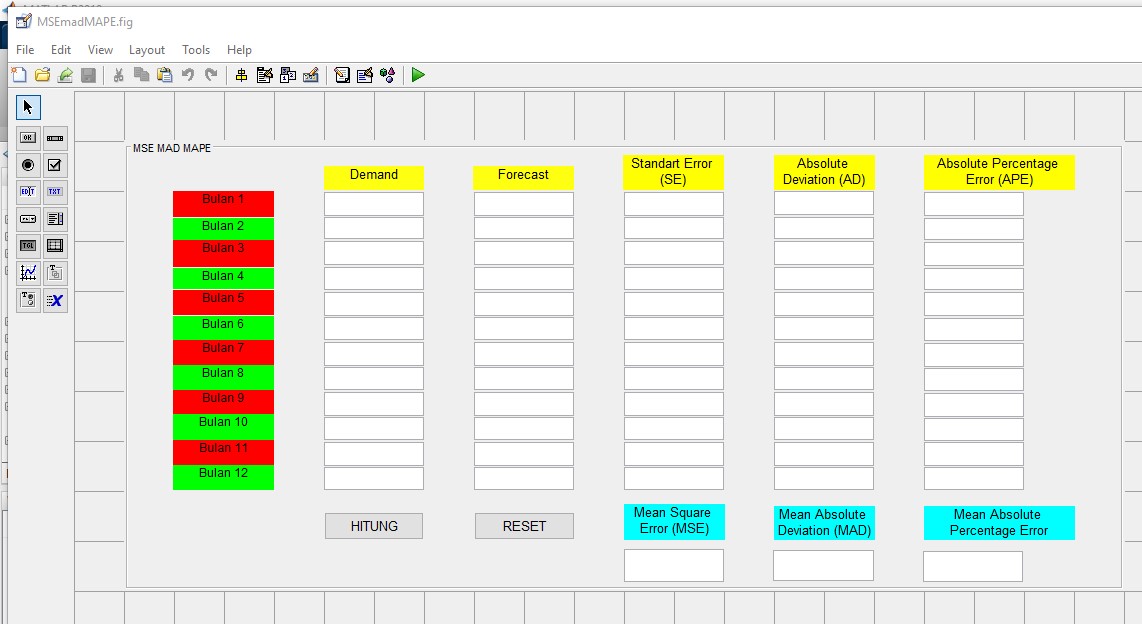 Coding: % --- Executes on button press in pushbutton1. function pushbutton1_Callback(hObject, eventdata, handles) % hObject    handle to pushbutton1 (see GCBO) % eventdata  reserved - to be defined in a future version of MATLAB % handles    structure with handles and user data (see GUIDATA)  a=str2double(get(handles.edit1,'string'));  b=str2double(get(handles.edit2,'string'));  c=str2double(get(handles.edit3,'string'));   d=str2double(get(handles.edit4,'string'));  e=str2double(get(handles.edit5,'string'));  f=str2double(get(handles.edit6,'string'));  g=str2double(get(handles.edit7,'string'));  h=str2double(get(handles.edit8,'string'));  i=str2double(get(handles.edit9,'string'));  j=str2double(get(handles.edit10,'string'));  k=str2double(get(handles.edit11,'string'));  l=str2double(get(handles.edit12,'string'));  aa=str2double(get(handles.edit13,'string'));  bb=str2double(get(handles.edit14,'string'));  cc=str2double(get(handles.edit15,'string'));  dd=str2double(get(handles.edit16,'string'));  ee=str2double(get(handles.edit17,'string'));  ff=str2double(get(handles.edit18,'string'));  gg=str2double(get(handles.edit19,'string'));  hh=str2double(get(handles.edit20,'string'));  ii=str2double(get(handles.edit21,'string'));  jj=str2double(get(handles.edit22,'string'));  kk=str2double(get(handles.edit23,'string'));  ll=str2double(get(handles.edit24,'string'));    se1=(a-aa)^2  se2=(b-bb)^2  se3=(c-cc)^2  se4=(d-dd)^2  se5=(e-ee)^2  se6=(f-ff)^2  se7=(g-gg)^2  se8=(h-hh)^2  se9=(i-ii)^2  se10=(j-jj)^2  se11=(k-kk)^2  se12=(l-ll)^2  mse=((((a-aa)^2)+((b-bb)^2)+((c-cc)^2)+((d-dd)^2)+((e-ee)^2)+((fff)^2)+((g-gg)^2)+((h-hh)^2)+((i-ii)^2)+((j-jj)^2)+((k-kk)^2)+((lll)^2))/12)  ad1=abs(a-aa)  ad2=abs(b-bb)  ad3=abs(c-cc)  ad4=abs(d-dd)  ad5=abs(e-ee)  ad6=abs(f-ff)  ad7=abs(g-gg)  ad8=abs(h-hh)  ad9=abs(i-ii)  ad10=abs(j-jj)  ad11=abs(k-kk)  ad12=abs(l-ll)  mad=(((abs(a-aa))+(abs(b-bb))+(abs(c-cc))+(abs(d-dd))+(abs(eee))+(abs(f-ff))+(abs(g-gg))+(abs(h-hh))+(abs(i-ii))+(abs(jjj))+(abs(k-kk))+(abs(l-ll)))/12)  ape1=(abs(a-aa))/a*100  ape2=(abs(b-bb))/b*100  ape3=(abs(c-cc))/c*100  ape4=(abs(d-dd))/d*100  ape5=(abs(e-ee))/e*100  ape6=(abs(f-ff))/f*100  ape7=(abs(g-gg))/g*100  ape8=(abs(h-hh))/h*100  ape9=(abs(i-ii))/i*100  ape10=(abs(j-jj))/j*100  ape11=(abs(k-kk))/k*100  ape12=(abs(l-ll))/l*100  mape=((((abs(a-aa))/a*100)+((abs(b-bb))/b*100)+((abs(ccc))/c*100)+((abs(d-dd))/d*100)+((abs(e-ee))/e*100)+((abs(fff))/f*100)+((abs(g-gg))/g*100)+((abs(h-hh))/h*100)+((abs(iii))/i*100)+((abs(j-jj))/j*100)+((abs(k-kk))/k*100)+((abs(lll))/l*100))/12)  set(handles.edit25,'string',se1);  set(handles.edit26,'string',se2);  set(handles.edit27,'string',se3);  set(handles.edit28,'string',se4);  set(handles.edit29,'string',se5);  set(handles.edit30,'string',se6);  set(handles.edit31,'string',se7);  set(handles.edit32,'string',se8);  set(handles.edit33,'string',se9);  set(handles.edit34,'string',se10);  set(handles.edit35,'string',se11);  set(handles.edit36,'string',se12);  set(handles.edit37,'string',mse);  set(handles.edit38,'string',ad1);  set(handles.edit39,'string',ad2);  set(handles.edit40,'string',ad3);  set(handles.edit41,'string',ad4);  set(handles.edit42,'string',ad5);  set(handles.edit43,'string',ad6);  set(handles.edit44,'string',ad7);  set(handles.edit45,'string',ad8);  set(handles.edit46,'string',ad9);  set(handles.edit47,'string',ad10);  set(handles.edit48,'string',ad11);  set(handles.edit49,'string',ad12);  set(handles.edit50,'string',mad);  set(handles.edit51,'string',ape1);  set(handles.edit52,'string',ape2);  set(handles.edit53,'string',ape3);  set(handles.edit54,'string',ape4);  set(handles.edit55,'string',ape5);  set(handles.edit56,'string',ape6);  set(handles.edit57,'string',ape7);  set(handles.edit58,'string',ape8);  set(handles.edit59,'string',ape9);  set(handles.edit60,'string',ape10);  set(handles.edit61,'string',ape11);  set(handles.edit62,'string',ape12);  set(handles.edit63,'string',mape); Program untuk menghitung metode aggregate pengendalian tenaga kerja 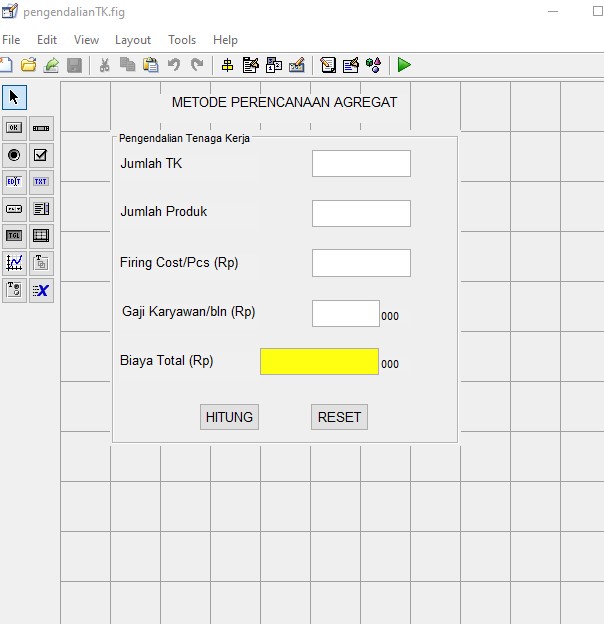 Coding: 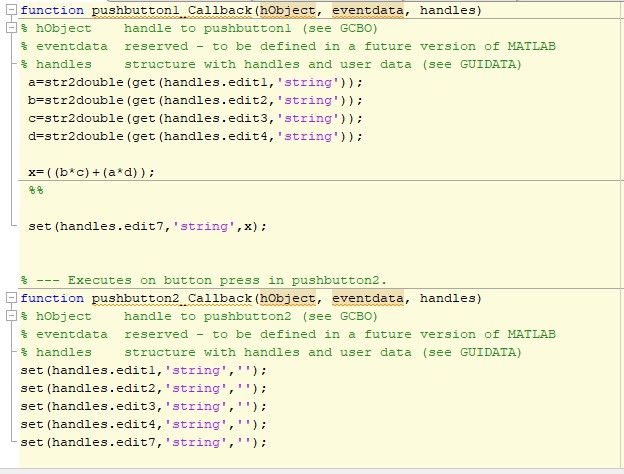 Program Untuk Menghitung metode agregat Overtime 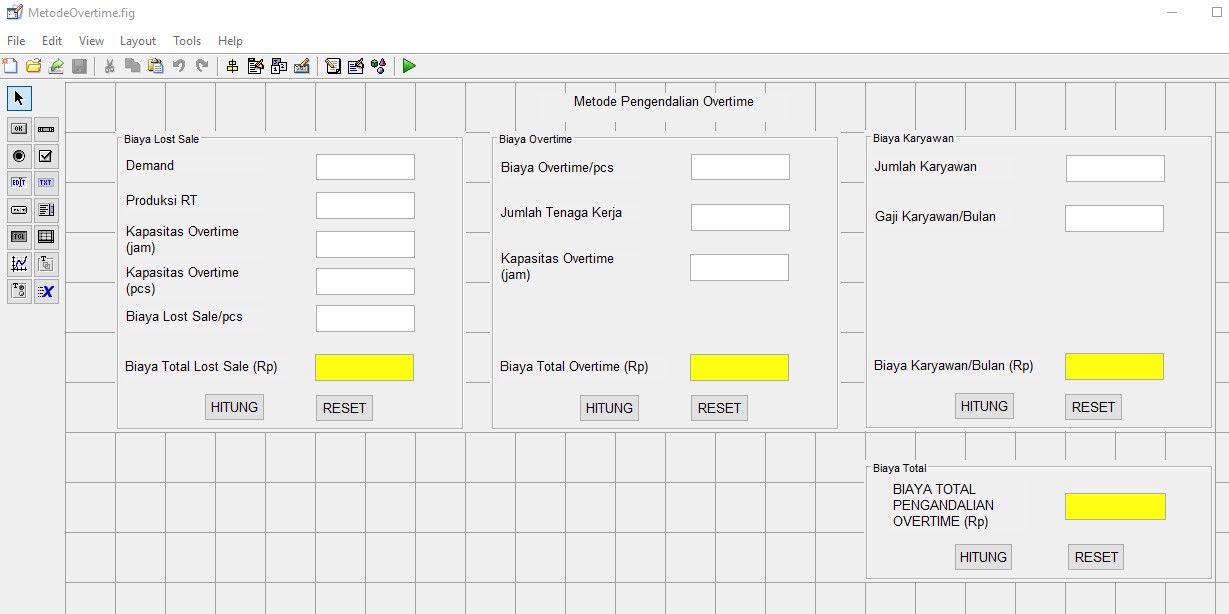 Coding: 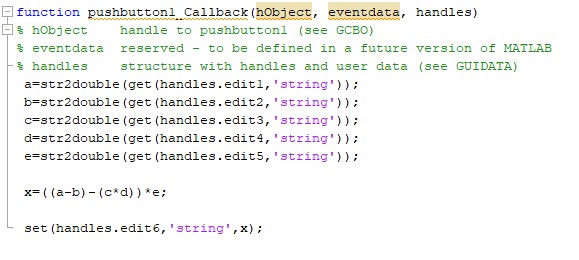 Program Untuk Menghitung metode agregat Campuran 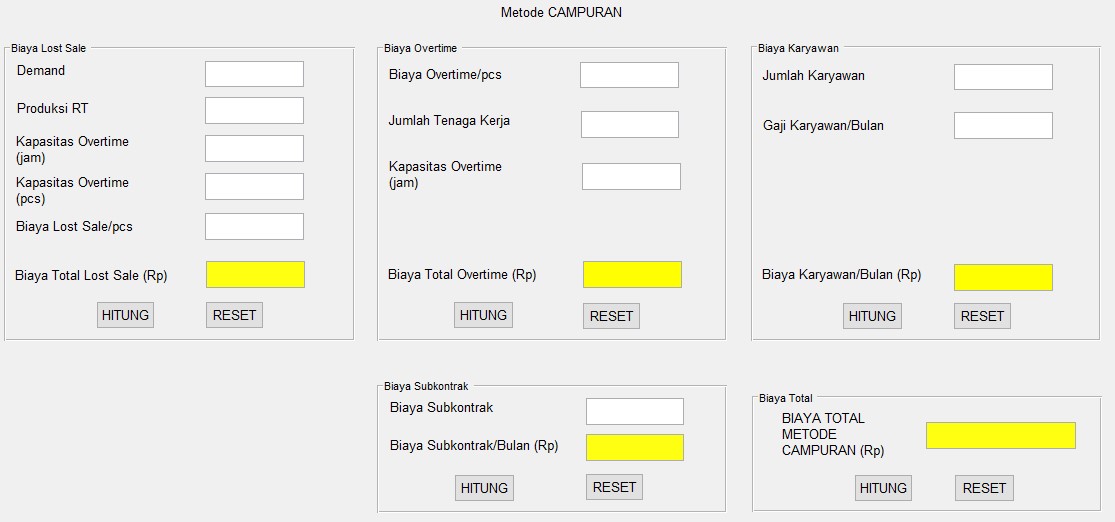 Coding: function pushbutton1_Callback(hObject, eventdata, handles) % hObject    handle to pushbutton1 (see GCBO) % eventdata  reserved - to be defined in a future version of MATLAB % handles    structure with handles and user data (see GUIDATA)  a=str2double(get(handles.edit1,'string'));  b=str2double(get(handles.edit2,'string'));  c=str2double(get(handles.edit3,'string'));  d=str2double(get(handles.edit4,'string'));  e=str2double(get(handles.edit5,'string'));    x=((a-b)-(c*d))*e;    set(handles.edit6,'string',x); % --- Executes on button press in pushbutton2. function pushbutton2_Callback(hObject, eventdata, handles) % hObject    handle to pushbutton2 (see GCBO) % eventdata  reserved - to be defined in a future version of MATLAB % handles    structure with handles and user data (see GUIDATA) set(handles.edit1,'string',''); set(handles.edit2,'string',''); set(handles.edit3,'string',''); set(handles.edit4,'string',''); set(handles.edit5,'string',''); set(handles.edit6,'string',''); pushbutton3_Callback(hObject, eventdata, handles) % hObject    handle to pushbutton3 (see GCBO) % eventdata  reserved - to be defined in a future version of MATLAB % handles    structure with handles and user data (see GUIDATA)  f=str2double(get(handles.edit7,'string'));  g=str2double(get(handles.edit8,'string'));  h=str2double(get(handles.edit9,'string'));    y=f*g*h    set(handles.edit10,'string',y); % --- Executes on button press in pushbutton4. function pushbutton4_Callback(hObject, eventdata, handles) % hObject    handle to pushbutton4 (see GCBO) % eventdata  reserved - to be defined in a future version of MATLAB % handles    structure with handles and user data (see GUIDATA) set(handles.edit7,'string',''); set(handles.edit8,'string',''); set(handles.edit9,'string',''); set(handles.edit10,'string','');  function pushbutton5_Callback(hObject, eventdata, handles) % hObject    handle to pushbutton5 (see GCBO) % eventdata  reserved - to be defined in a future version of MATLAB % handles    structure with handles and user data (see GUIDATA)  i=str2double(get(handles.edit11,'string'));  j=str2double(get(handles.edit12,'string'));    z=i*j    set(handles.edit13,'string',z); % --- Executes on button press in pushbutton6. function pushbutton6_Callback(hObject, eventdata, handles) % hObject    handle to pushbutton6 (see GCBO) % eventdata  reserved - to be defined in a future version of MATLAB % handles    structure with handles and user data (see GUIDATA) set(handles.edit11,'string',''); set(handles.edit12,'string',''); set(handles.edit13,'string',''); function pushbutton7_Callback(hObject, eventdata, handles) % hObject    handle to pushbutton7 (see GCBO) % eventdata  reserved - to be defined in a future version of MATLAB % handles    structure with handles and user data (see GUIDATA)  k=str2double(get(handles.edit14,'string'));  l=str2double(get(handles.edit15,'string'));  m=str2double(get(handles.edit16,'string'));    xx=k*l*m    set(handles.edit17,'string',xx); % --- Executes on button press in pushbutton8. function pushbutton8_Callback(hObject, eventdata, handles) % hObject    handle to pushbutton8 (see GCBO) % eventdata  reserved - to be defined in a future version of MATLAB % handles    structure with handles and user data (see GUIDATA) set(handles.edit14,'string',''); set(handles.edit15,'string',''); set(handles.edit16,'string',''); set(handles.edit17,'string',''); function pushbutton10_Callback(hObject, eventdata, handles) % hObject    handle to pushbutton10 (see GCBO) % eventdata  reserved - to be defined in a future version of MATLAB % handles    structure with handles and user data (see GUIDATA) set(handles.edit1,'string',''); set(handles.edit2,'string',''); set(handles.edit3,'string',''); set(handles.edit4,'string',''); set(handles.edit5,'string',''); set(handles.edit6,'string',''); set(handles.edit7,'string',''); set(handles.edit8,'string',''); set(handles.edit9,'string',''); set(handles.edit10,'string',''); set(handles.edit11,'string',''); set(handles.edit12,'string',''); set(handles.edit13,'string',''); set(handles.edit14,'string',''); set(handles.edit15,'string',''); set(handles.edit16,'string',''); set(handles.edit17,'string',''); set(handles.edit18,'string',''); % --- Executes on button press in pushbutton9. function pushbutton9_Callback(hObject, eventdata, handles) % hObject    handle to pushbutton9 (see GCBO) % eventdata  reserved - to be defined in a future version of MATLAB % handles    structure with handles and user data (see GUIDATA)  i=str2double(get(handles.edit11,'string'));  j=str2double(get(handles.edit12,'string'));  k=str2double(get(handles.edit14,'string'));  l=str2double(get(handles.edit15,'string'));  m=str2double(get(handles.edit16,'string'));  f=str2double(get(handles.edit7,'string'));  g=str2double(get(handles.edit8,'string'));  h=str2double(get(handles.edit9,'string'));  s=(i*j)+(k*l*m)+(f*g*h)    set(handles.edit18,'string',s); Lampiran 6 Lembar Bimbingan SKRIPSI 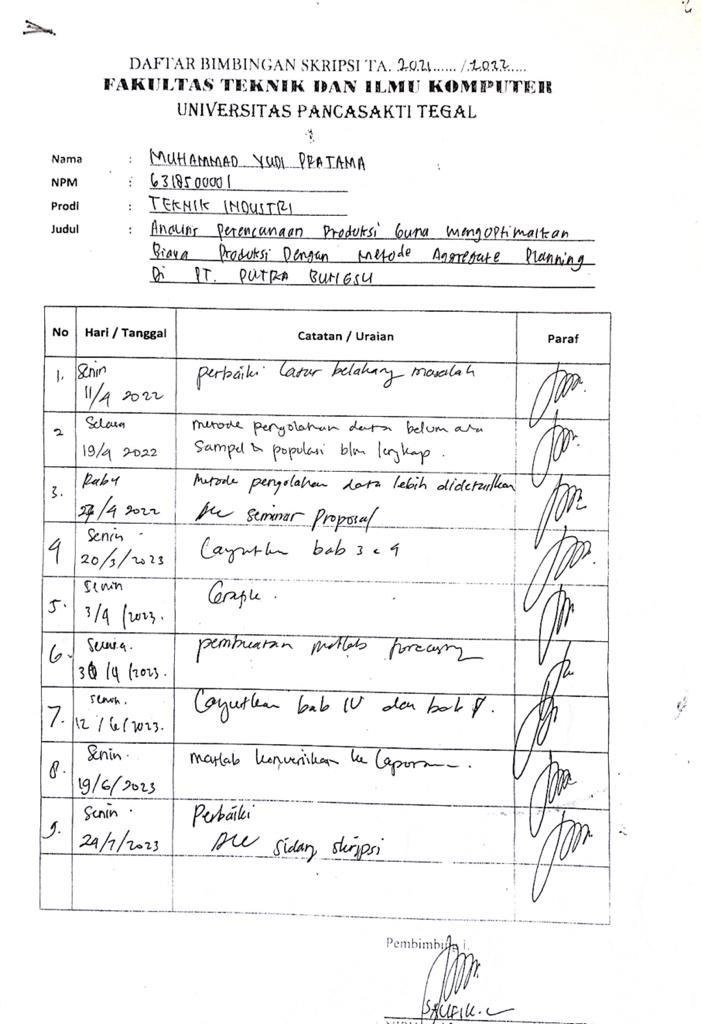 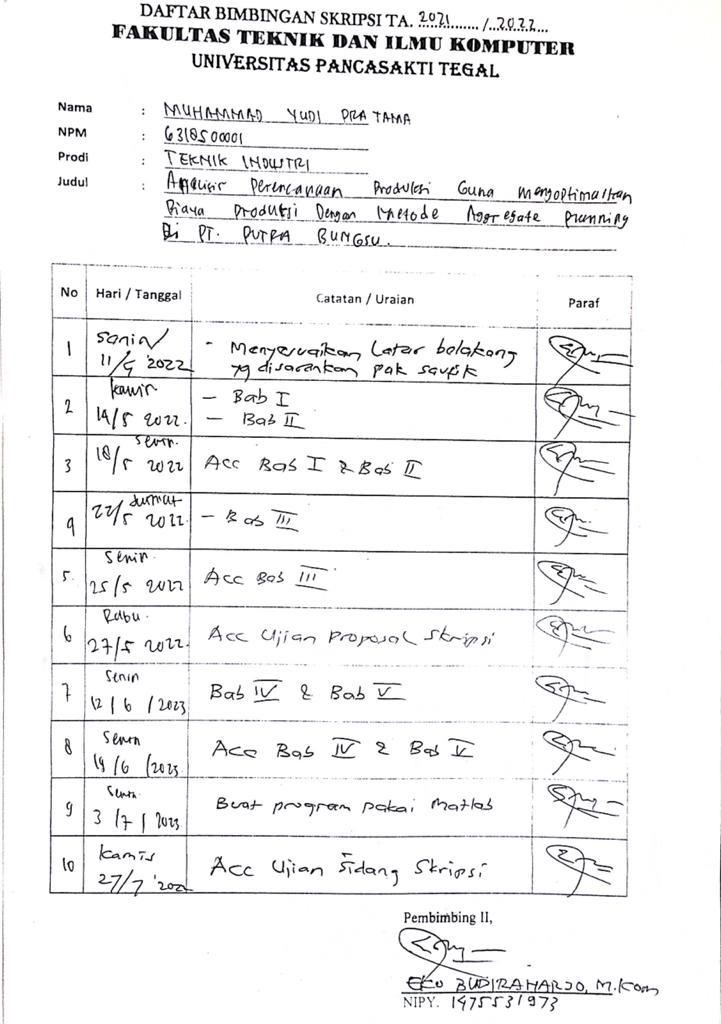 